Методические рекомендации для студентовТема  « Электронное  строение  атома.  Химическая связь и строение вещества»Значение темы:     Периодический закон Д.И. Менделеева является основой современной химии. 	Изучение строения атома вскрывает физический смысл периодического закона и объясняет закономерности  изменения свойств элементов в периодах и группах периодической системы. Знание строения атомов является необходимым для понимания причин образования химической связи. Природа химической связи в молекулах определяет свойства веществ. 	Периодический закон помогает ученым создавать новые химические элементы и новые соединения элементов, получать вещества с нужными свойствами. Этот закон играет важную роль в развитии всего естествознания (физики, биологии и других наук). 	Периодический закон имеет большое философское значение – он подтвердил наиболее общие законы природы. Поэтому данный раздел является одним из важнейших разделов общей химии.На основе теоретических знаний и практических умений обучающийся должен  знать: периодический закон и структура периодической системы Д.И. Менделеева; электронное строение атомов элементов; принцип минимальной энергии, правило Клечковского, принцип запрета Паули, правило Гунда. Виды химической связи: полярная и неполярная ковалентная связь, ионная, водородная, металлическая. Строение веществ неорганической природы.уметь: характеризовать строение электронных оболочек атомов в зависимости от положения элемента в периодической системе. Составлять электронные конфигурации атомов в основном и возбужденном состоянии.Определять виды химической связи в соединениях и определять валентность и степень окисления элементов.овладеть ОК и ПКOK 1. Понимать сущность и социальную значимость своей будущей профессии, проявлять к ней устойчивый интерес.ОК 12. Оказывать первую медицинскую помощь при неотложных состояниях.ОК 13. Организовывать рабочее место с соблюдением требований охраны труда, производственной санитарии, инфекционной и противопожарной безопасности.ПК 3.1. Готовить рабочее место для проведения лабораторныхбиохимических исследований.ПК 3.2. Проводить лабораторные биохимические исследования биологических материалов; участвовать в контроле качества.План изучения темы:1.Контроль исходного уровня знаний.Фронтальная беседаКак сформулировал Д.И. Менделеев периодический закон? Какова современная формулировка периодического закона?Что является графическим изображением  периодического закона? Расскажите о структуре периодической системы.Каков физический смысл  порядкового номера химического элемента, номера периода, номера группы? Приведите примеры.Как изменяются радиус атома, энергия ионизации, сродство к электрону, электроотрицательность, металличность и неметалличность элементов в  малых периодах и главных подгруппах? Ответ поясните.Каково строение атома? Что такое электронная оболочка атома? Какие электроны называются валентными?Как описывается состояние электрона в атоме с позиций квантовой механики?Охарактеризуйте основные правила и принципы заполнения орбиталей электронами:- принцип минимальной энергии,- Правило Клечковского, - принцип запрета Паули, - правило Гунда.Что такое химическая связь? Какова природа химической связи?Какие виды химической связи вы знаете?Объясните механизм образования ионной связи, ковалентной связи, металлической и водородной связи. Приведите примеры.Дать характеристику элемента по положению его в периодической системе и строению атома по плану."Расскажи мне обо мне".Дать характеристику элемента с порядковым номером ___ (по вариантам)2. Содержание темы.В1869 г. великий русский  ученый- химик Д.И. Менделеев открыл один из важнейших законов химии - периодический закон. Располагая элементы в порядке возрастания их атомной массы, Д.И. Менделеев наблюдал периодическое изменение их свойств и свойств соединений. Эту закономерность он сформулировал в виде закона:	Свойства элементов, а также формы и  свойства соединений элементов находятся в периодической зависимости от величины атомной массы элементов.Открытие изотопов и закономерность Ван-ден-Брука – Мозли позволили дать другую,  современную формулировку закона:Свойства элементов и их соединений находятся в периодической зависимости от заряда ядра атома.	Графическим изображением периодического закона является периодическая система Д. И. Менделеева.Периодическая система состоит из семи периодов, десяти рядов и восьми групп.	Период – последовательность элементов, которая начинается щелочным металлом и заканчивается благородным газом. Периоды бывают малые (состоят из одного горизонтального ряда) и большие (состоят из двух горизонтальных рядов).                                                             Периоды	                                      малые                    большие                                              I, II, III	              IV, V, VI, VII	Группа – совокупность элементов, которые имеют одинаковую высшую валентность в оксидах и других соединениях. Эта валентность равна номеру группы. Исключения: в I группе   Cu (II), Аg (III), Au (III), в VI группе O (II), в VII группе Н, F (II).	Каждая группа состоит из двух подгрупп: главной и побочной. Главная подгруппа содержит элементы малых и больших и периодов, побочная подгруппа содержит элементы только больших периодов.                                                               ГруппыВсе вещества образованы мельчайшими частицами, которые называются атомами.	Атомы имеют сложное строение. В центре любого атома находится ядро. Ядро атома состоит из протонов и нейтронов, которые имеют общее название - нуклоны (от англ. nucleus – ядро).	 Протон – это частица, которая имеет положительный заряд. Заряд протона в условных единицах равен +1. Символ протона – 1 1р.	Нейтрон  - нейтральная частица, заряд нейтрона равен 0. Символ нейтрона – 0 1n.n – главное квантовое число (Определяет энергию и размеры электронных орбиталей, принимает значения 1,2,3,4,5 … и характеризует энергетический уровень)l -  орбитальное, или побочное квантовое число(Определяет форму электронной орбитали, принимает целочисленные значения от 0 до (n - 1)  и характеризует энергетические подуровни в электронной оболочке атома)l=0             s-орбитальl=1             p- орбитальl=2             d- орбиталь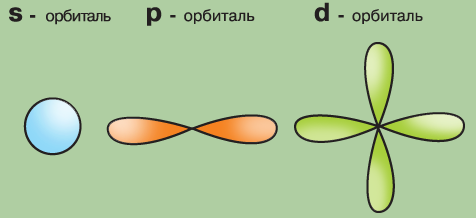 ml –магнитное квантовое число (Принимает целочисленные значенияот –l до +l, включая 0 и характеризует ориентацию орбитали в пространстве.Число значений ml определяет число орбиталей на подуровне)s - подуровень:                    l = 0, ml = 0                    1 орбитальp – подуровень              3 орбитали    l = 1, ml = -1, 0, +1d-подуровеньl=2, ml=-2, -1, 0, 1,  2        5 орбиталейms- спиновое квантовое число(Характеризует вращение электрона вокруг своей оси и принимает только два значения +1/2 и -1/2Электрон со спином +1/2 изображают ↑ со спином -1/2  -  ↓)Пример:   2р                    след-но    l=1, ml=-1 0 1                                                                    ms=+1/2 стрелка вверх                              l=  n-1Алгоритм составления схемы электронного строения и электронной формулыСостояние электрона в атоме описывают:- схемой электронного строения -  показывает количество уровней в атоме и распределение электронов по энергетическим уровням;- электронной формулой – показывает распределение электронов по энергетическим уровням и подуровням;- электронно-графическая формула – показывает распределение электронов по уровням, подуровням, а также спины электронов. План характеристики элемента, простого вещества и соединений элемента:"Расскажи мне обо  мне".1.  Положение элемента в периодической системе- название элемента- символ- порядковый номер- относительная атомная масса- номер периода (малый, большой)- номер группы (главная, побочная подгруппа)2.  Строение атома- заряд ядра- число протонов, электронов, нейтронов- электронная и электронно-графическая формула.3.  Сравнение химической активности элемента с соседними элементами по периоду и главной подгруппе.4. Высший оксид, гидрат высшего оксида,  характер их свойств.5. Летучее водородное соединение: формула, тип связи.6. Другие соединения элемента: формулы и названия (3- 5 формул).3. Самостоятельная работа.1. Чему равны все квантовые числа для двух электронов, которые находятся на 3s-подуровне?2. Напишите наборы всех четырех квантовых чисел для всех электронов, которые находятся на 4р-подуровне:3. На каком энергетическом уровне и подуровне находится электрон, для которого n = 4,  l = 1?4. Чем отличается электронное  облако, которое характеризуется n = 4, l = 0, ml = 0 от  электронного облака, которое характеризуется  n = 3, l = 0, ml = 0?5. Напишите электронную и электронно-графическую формулу внешнего электронного слоя атомов следующих химических элементов в основном и возбужденном состоянии: а) S,  б) P,   в) Cl6. По строению внешнего электронного слоя определите положение элемента в периодической системе химических элементов, назовите элементы:а) … 2s22p3б) ….4s23d1в) … 4s23d5г) … 5s1д) …3s23p67. Среди перечисленных веществ CH4, NaF,  CaCl2,  Br2  выберите  соединения а) с ковалентной связьюб) с ионной связьюИзобразите схемы образования этих соединений4. Итоговый контроль знаний.тестирование5. Подведение итогов.6. Домашнее задание  Ерохин Ю.М. Химия. Учебник для студ. Сред проф.образ.-М.: Академия, 2001  гл.2, §1-4  с.33-47 гл. 3, §1-2 с.48-561. Составление таблицы «Биогенность химических элементов» 2. Создание компьютерной презентации о биологической роли ряда  s-, p- и  d- элементов и их применения в медицине.3. Заполнение таблицы: Влияние химической связи на свойства соединений.Литература:Ерохин Ю.М. Химия. Учебник для студ. Сред проф.образ.-М.: Академия, 2006.- 384 с.Пустовалова Л. М.  Неорганическая химия: Уч. пос.- Ростов на Дону: Феникс, 2005.-352с.Последовательность действийПримерыОпределить общее число электронов в атоме (по порядковому номеру).Общее число электронов в нейтральном атоме равно порядковому номеру, т.е. заряду ядра атома: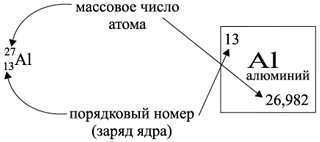 Определить число энергетических уровней (по номеру периода).Число энергетических уровней в атоме равно номеру периода, в котором находится химический элемент. Энергетические уровни условно обозначают так (например, для Al):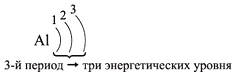 Определить число внешних электронов (по виду подгруппы и номеру группы).число внешних электронов равно:• для элементов главных подгрупп – номеру группы;• для элементов побочных подгрупп оно не может быть больше двух.Указать число электронов на всех уровнях, кроме предпоследнего.На каждом энергетическом уровне может находиться ограниченное число электронов:• на первом – не более двух электронов;• на втором – не более восьми электронов;• на третьем – не более восемнадцати электронов.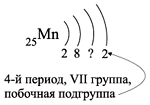 Рассчитать число электронов на предпоследнем уровне.Всего 25е; распределили (2 + 8 + 2) = 12e; значит, на третьем уровне находится: 25 – 12 = 13e.Получили распределение электронов в атоме марганца: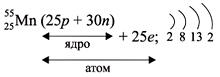 Распределить электроны по энергетическим подуровням.Число возможных подуровней равно номеру уровня. Первый уровень состоит из одного
s-подуровня. Второй уровень состоит из двух подуровней – s и р. Третий уровень – из трех подуровней – s, p и d.На каждом подуровне может находиться строго ограниченное число электронов:на s-подуровне – не больше 2е;на р-подуровне – не больше 6е;на d-подуровне – не больше 10е.Подуровни одного уровня заполняются в строго определенном порядке: s p d.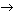 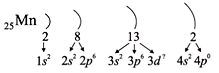 В целом электронная конфигурация атома марганца записывается так:25Мn 1s22s22p63s23p63d54s2.Здесь и далее приняты следующие обозначения: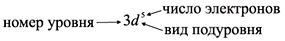 7. Определить число валентных электронов. Валентные электроны находятся на внешнем энергетическом уровне (для элементов главных подгрупп) и незавершенном d-подуровне предвнешнего уровня(для элементов побочных подгрупп).Определим число валентных электронов для марганца: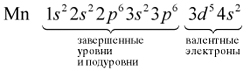 или сокращенно: Мn … 3d54s2.